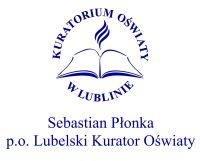 Protokół I etapuVII  Wojewódzkiego Konkursu Ortograficznego Zostań Mistrzem OrtografiiW eliminacjach szkolnych przeprowadzonych w ………………………………... ……………………………………………………………………………………………….(nazwa szkoły) |wzięło udział .............. uczniów.Do etapu finałowego komisja zakwalifikowała:Lp.Nazwisko i imię uczniaKlasaNazwisko i imię nauczyciela